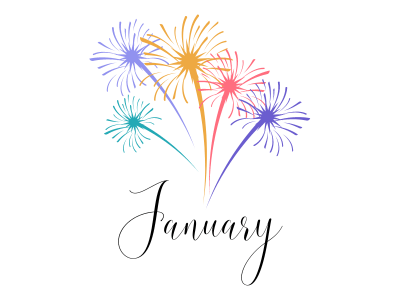 SMTWTFS12345678910111213141516171819202122232425262728293031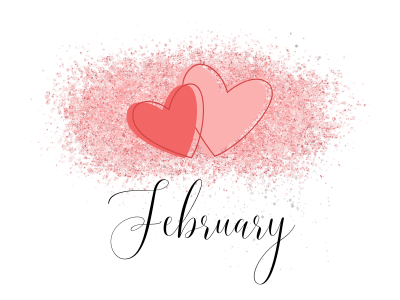 SMTWTFS1234567891011121314151617181920212223242526272829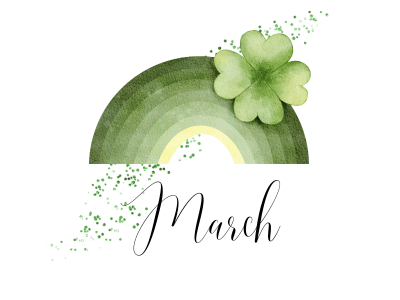 SMTWTFS12345678910111213141516171819202122232425262728293031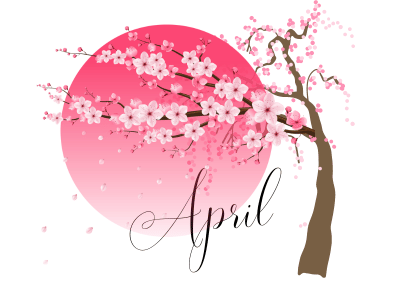 SMTWTFS123456789101112131415161718192021222324252627282930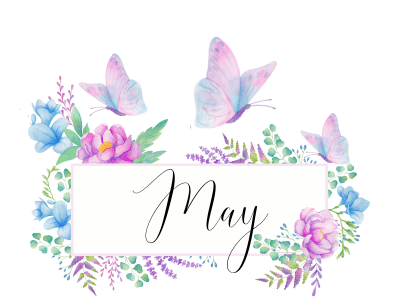 SMTWTFS12345678910111213141516171819202122232425262728293031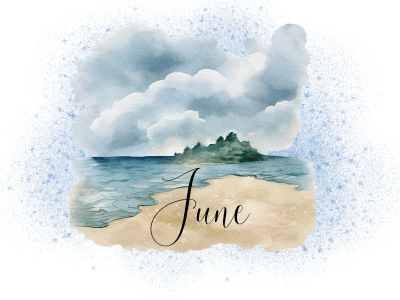 SMTWTFS123456789101112131415161718192021222324252627282930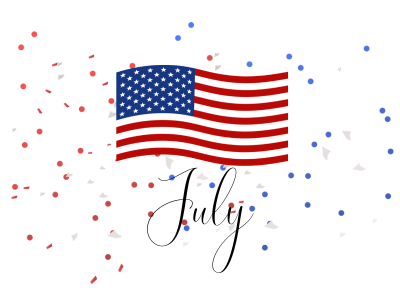 SMTWTFS12345678910111213141516171819202122232425262728293031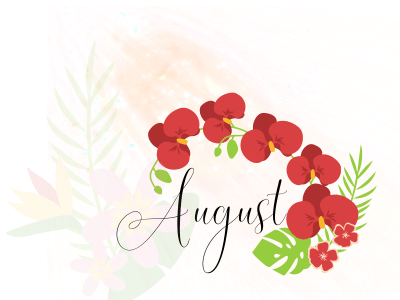 SMTWTFS12345678910111213141516171819202122232425262728293031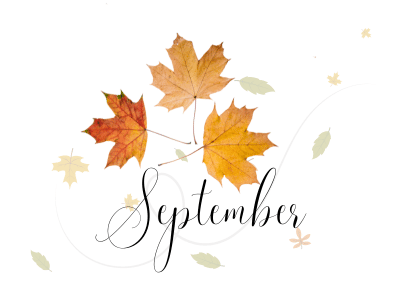 SMTWTFS123456789101112131415161718192021222324252627282930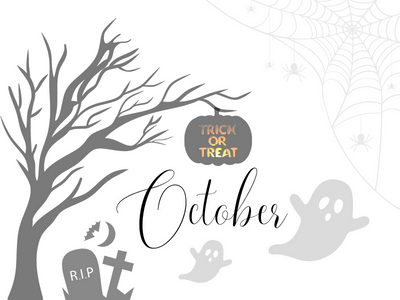 SMTWTFS12345678910111213141516171819202122232425262728293031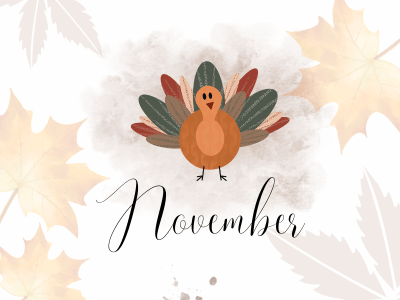 SMTWTFS123456789101112131415161718192021222324252627282930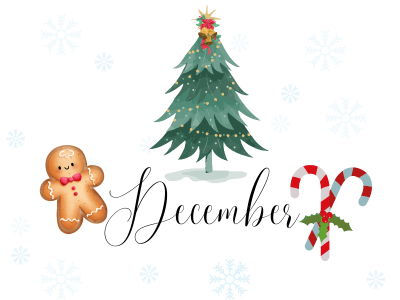 SMTWTFS12345678910111213141516171819202122232425262728293031